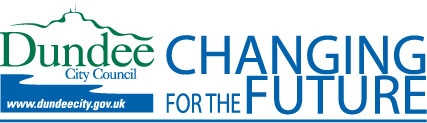 Job Information PackThank you for your interest in this position.If you have any queries about the Job Information Pack or application process, please contact the Human Resources Recruitment Team.  You can do this by telephoning 01382 434065, by emailing jobapps@dundeecity.gov.uk, or by post to Human Resources and Business Support Division, Corporate Services Department, Dundee House, 50 North Lindsay Street, Dundee, DD1 3BG.Dundee City Council is committed to Equal Opportunities.Contents PageThe JOB INFORMATION PACK for this post comprises:-Job ProfilePerson SpecificationTerms and Conditions of EmploymentHow to ApplySelection ProcessDirectorate InformationWorking in Dundee City CouncilLiving and Working in DundeeJOB DESCRIPTION - CHILDREN AND FAMILIES SERVICEIDENTIFICATIONJOB PURPOSETo deliver quality education to assigned pupils and contribute, within a collegiate ethos, to the professional life of the schoolPRINCIPAL WORKING CONTACTSHead TeacherDepute Head TeachersTeaching StaffSupport StaffVisiting SpecialistsOutside AgenciesParents/CarersPupilsMAIN DUTIESSubject to the policies and practice of the school and the Council, the duties of teachers are to:The bullet points expanding the main headings are illustrative.  They are neither prescriptive nor exhaustive.Manage and organise classes through planning and preparing for teaching and learning.To include:implementing school policiesdeveloping and employing a variety of teaching approaches to take account of the range of abilities, aptitudes and learning stylesplanning and teaching to ensure appropriate progression and continuityIssuing, marking and monitoring homeworkDevelop the school curriculumTo include:producing appropriate course outlinesproviding appropriate teaching resourcesproviding advice to the Principal Teacher (Curriculum) or Senior Management Team regarding requirements of the curriculum and necessary resourcesAssess, record and report on the work of pupils’ progress to inform a range of teaching and learning approachesTo include:completing all returns timeously and accuratelyproviding assessment information in the format agreed by the schoolproviding pupil reports in the format agreed by the schoolPrepare pupils for examinations and assisting with their administrationTo include:conducting internal assessmentsproviding information to enable support staff to undertake administrative tasks required by school, SQA and other examining bodiesinvigilating internal examinationsProviding advice and guidance to pupils on issues related to their educationTo include:setting individual pupil targetsmonitoring pupil progressproviding advice on progression based on past performance and with reference to school policies and guidelinescontributing to the pastoral care of pupilsPromoting and safeguarding the health, welfare and safety of pupilsTo include:ensuring that the teaching area is a safe environment for pupilsoperating school and local authority policies regarding health, welfare and safetyoperating agreed policies and procedures to support and protect pupilsWorking in partnership with parents, support staff and other professionalsTo include:providing internal reports for Principal Teachers (Curriculum), Principal Teachers (Pastoral) and senior managementproviding appropriate information to parents at relevant times and pupil stagesMaintain and develop knowledge and skills and contribute to the professional development of colleagues including probationary and student teachers.To include:participating in the education authority’s policy on staff development and reviewundertaking continuing professional development and maintaining an up-to-date recordParticipating in issues related to school planning, raising achievement and individual reviewTo include:participating in the production of department and school plansparticipating in progressing and monitoring department and school plansparticipating in initiatives to raise achievementparticipating in working groups as directedContributing towards good order and the wider needs of the schoolTo include:promoting positive behaviour within and outwith classesoperating agreed policies and procedures in the school’s positive behaviour systemcontributing towards the pastoral care of pupils by providing non-specialist pastoral care.OTHER DUTIESThis job description is a broad picture of the post at the date of preparation.  It is not an exhaustive list of all possible duties and it is recognised that jobs change and evolve over time.  Consequently, this is not a contractual document and the postholder will be required to carry out any other duties to the equivalent level that are necessary to fulfil the purpose of the job.PERSON SPECIFICATIONTerms and Conditions of EmploymentHow to ApplyThank you for your interest in working with Dundee City Council and we look forward to receiving your application.The following pages contain guidance and information which we hope will help you to complete your application as effectively as possible.  They also explain how we recruit and the type of people we are looking for.  Please take a few minutes to read this information.Please note, we do not accept paper application forms, you must apply online.  We also do not accept Curriculum Vitaes (CVs) in support of, or instead of, your online application.If you are unable to access the internet at home, you can do so at your local library.  For further information, or to find your nearest library, please visit http://www.leisureandculturedundee.com/library/your_libraries, or telephone 01382 431500.  If you have a disability and require reasonable adjustments, please call 01382 434540 to discuss.We advertise all of our vacancies on www.dundeecity.gov.uk, on www.myjobscotland.gov.uk (the national recruitment portal) and via JobcentrePlus across Dundee.  If you apply for a job on Dundee City Council's website, or via JobcentrePlus, you will automatically be redirected to the MyJobScotland recruitment portal.  The recruitment portal allows you to register your details and create a personal account, where your information is saved and can be used for future applications.The proposed interview date(s) are shown on the first page of this Pack, along with advance notice of any presentations, tests, group exercises, etc, that will form part of the selection process, including any site visits you would need to attend.Look carefully at the Person Specification, as what you say in your application will be assessed against that criteria.  The quality of your application will be our first impression of you so you should make it clear that you have spent time and effort completing it.  Make sure you complete all sections fully and accurately.Use examples to demonstrate how you meet all of the essential requirements for the job, including the behaviours.  This is really important because only those who can demonstrate that they meet all of the essential criteria will be considered for interview.WHAT IS IMPORTANT TO US WHEN WE RECRUIT NEW STAFFDundee City Council aspires to be ‘One Council: One Team with One Vision’.  While having the right skills, experience and qualifications is important, we place a lot of emphasis on employing people who are able to display the right behaviours and attitude, with the right motivational and cultural fit.  We want people who share our values.We expect all of our employees to communicate effectively; place customers at the heart of what they do; act professionally at all times; and always demonstrate respect for others.We expect our managers to be creative and encourage their teams to be likewise; effectively engage their employees; be future focused; and provide clear leadership and direction.We feel strongly that our employees are able to work in a safe and healthy working environment with a particular focus on their wellbeing.  We will expect you to be safety conscious and aware of your personal health and safety responsibilities.We are fully committed to providing equality of opportunity in employment and value the differences that a diverse workforce brings to our organisation.  We expect our employees to share that commitment.If this is the type of organisational culture you want to work in, then we may be the right organisation for you and you are potentially the right type of person we are looking for.GUARANTEED  INTERVIEW SCHEMEUnder this Scheme, you will be invited for interview if you state on the form that you have a disability and you meet the essential requirements in the person specification.The Employment Support Service offers free advice to assist people with disabilities into employment.  For more information, or an informal discussion, please contact the Employment Support Service, Social Work Department, Dunsinane Avenue, Dundee, DD2 3QN, tel 01382 436777.  E-mail: employmentsupportservice@dundeecity.gov.ukRETIREMENTWith the removal of the Default Retirement Age from 1 October 2011, employees may choose to work beyond the age of 65.EQUAL OPPORTUNITIES The Council recognises the need to achieve equality for all citizens and employees.  We recognise that people can be discriminated against because of race, colour, ethnic and national origins, marital status, domestic circumstances, gender, sexuality and transsexualism, age, class, ethical or religious belief, basic skills, disability, trade union activity, long term unemployment, or because they have AIDS or are HIV positive.  The Council’s Equal Opportunities Policy is to eliminate discrimination and promote equality.The Equal Opportunities Form helps us to monitor the effectiveness of our Equal Opportunities Policy.  Please help us by completing the form and returning it with your application.  Any information obtained from this form will be kept confidential and held on computer for statistical purposes only.  The information will not be used in the selection process.YOUR PERSONAL Dundee City Council respects your personal information and undertakes to comply with the Data Protection Act 1998.  The personal data you have provided will be used for the purposes of assessing you for the post for which you have applied.  Your data may be disclosed to parties involved in the recruitment and selection process.  The personal data you have provided on the Equal Opportunities form will be used in statistical form for monitoring equal opportunities, and your data (excluding name and National Insurance number) may be disclosed to parties involved in monitoring the effectiveness of our Equal Opportunities Policy.Dundee City Council is the registered Data controller.  Any queries regarding the processing of your personal data by Dundee City Council should be directed to the Data Protection Officer, tel 01382 434403.The Council's full Data Protection Policy is available on the Council's website:  http://www.dundeecity.gov.uk/dundeecity/uploaded_publications/publication_313.pdfCUSTOMER SATISFACTIONWe are committed to a high quality recruitment and selection process.  If you wish to offer any suggestions or comments, please contact:-Head of Human Resources and Business SupportCorporate Services DepartmentDundee House50 North Lindsay StreetDundee  DD1 3BGTel:	01382 434065Email:	human.resources@dundeecity.gov.uk Selection ProcessIF YOU ARE INVITED FOR INTERVIEWIf you are selected for interview, you will be contacted using the email address you provided on your application.  Therefore, it is important that you check your email, or your myjobscotland online account, regularly.  The interview date(s) are listed in the job advert.You will have the opportunity online to select an interview time slot that suits you best from a range of options.We understand that peoples' circumstances can change after they apply for a job so, if invited for interview, we would really appreciate it if you could let us know if you are no longer interested in being considered.  If you need to do this, please call the number noted at the top of this section.At interview, you should expect to be asked questions that not only test your skills and competence but, very importantly, also test the extent to which you would display the right behaviours and attitude when carrying out the job.RECRUITMENT AND SELECTION PRE EMPLOYMENT CHECKSThe following sections provide information about the checks we carry our for all candidates we invite to interview and before a preferred candidate is permitted to start work with Dundee City Council.  Unless otherwise stated, all checks apply to internal and external candidates.It is important that you read these sections thoroughly.  If you are unable to supply any of the essential information or documents we need, we may not be able to proceed with your application.  Please also make sure that you bring all the documents you need to your interview to avoid unnecessary delays in the recruitment process.ASYLUM AND IMMIGRATION ACT 1996Under Section 8 of the Asylum and Immigration Act 1996, employers must ensure that any prospective employee is legally entitled to live and work in the UK.  If you are invited for interview, you will be required to produce an official document confirming that you are entitled to live and work in the UK, eg passport; full birth certificate and official document confirming your name and national insurance number; or a passport/travel document/letter from the Home Office.If you are not currently entitled to work in the UK, we advise that you visit www.ukba.homeoffice.gov.uk for further information about working in the UK.QUALIFICATIONS AND CERTIFICATESYou will be asked to bring original copies of all relevant educational and professional qualifications and memberships to your interview.  A copy will be taken for our records.  If the original certificate is unavailable, you must obtain a certified copy of the document from the issuing body.REGISTRATION WITH A REGULATORY BODYWhere registration with an appropriate regulatory body, eg Scottish Social Services Council (SSSC), General Teaching Council (GTC), is required, you will be asked to provide us with your registration certificate.DRIVING LICENCEIf required, you will be asked to bring proof to your interview that you hold the appropriate driving licence to allow you to carry out the driving duties of the post.  A copy will be taken for our records.  Where a Certificate of Professional Competence and/or Driver Qualification Card is specified on the person specification, you will also need to provide evidence of the number of hours or periodic training undertaken since issue of the CPC or DQC.CRIMINAL CONVICTIONSIf you are selected for interview, you will be required to complete a Criminal Convictions Declaration, which gives guidance on previous criminal convictions which require to be disclosed.We will not discriminate against ex-offenders and, if you have to give details of any previous convictions, this will not automatically prevent you from getting a job.  We will consider how previous convictions could affect the job and these will only be taken into account if the offence is relevant to the type of work you would be doing.CHECKS FOR PREFERRED CANDIDATE ONLYDISCLOSURE CHECKSPosts are assessed to determine whether a Disclosure check is required and at what level (basic, standard or enhanced) or Protection of Vulnerable Groups Scheme (PVG) membership is appropriate (and whether it is children; protected adults; or both children and protected adults).  This is stated in the job advertisement and on the Person Specification.  Where posts require a disclosure check, unconditional offers will not be made until the appropriate satisfactory disclosure check is obtained.  EXISTING PVG SCHEME MEMBERSIf you are already a member of the PVG Scheme with another organisation for the same type of regulated work, the Council will seek a Scheme Record update.  Where the post is for a different type of regulated work, the Council will seek a new Scheme Record.  REFERENCESIn your application, you are required to provide details of two referees who can provide information about you which is relevant to your application.  One of the referees must be your current or most recent employer.  Please note, the application will automatically ask for one referee.  Please ensure you add a second.  If you have no suitable previous employer who is able to provide an employment reference, a reference can be accepted from education establishments where you have been in education, or a character reference can be accepted from a person of 'good standing', eg Minister, Leader of Voluntary Organisation, GP.  The Council does not accept references from family members or friends.  The Council reserves the right to ask for details of a further referee where we are not satisfied for any reason.FITNESS FOR THE POST APPLIED FORAs part of the recruitment and selection process you may be required to complete a medical questionnaire.  This will be kept confidential and only viewed by our occupational health provider.  In some cases, depending on the situation or the post, you will be required to undergo a medical or statutory health surveillance assessment by our occupational health provider.Department InformationAddress:	Floor 2, Dundee House, 50 North Lindsay Street, Dundee, DD1 1NL The Education Department is committed to working in close partnership with our schools to ensure a consistently high standard of learning and teaching for all children and young people in our care.We strive to meet the needs of all learners, including those who experience barriers to learning because of environment, disability or learning difficulties.We recognise the continued need to raise attainment levels for all pupils and to extend the existing opportunities for them to achieve their full potential in all areas of school life.Working in Dundee City CouncilDundee City Council employs approximately 7,500 people.The Chief Executive leads the non-political organisation, supported by Directors and Heads of Service.  Information about Dundee City Council's departments can be found at http://www.dundeecity.gov.uk/councildepts/VISION AND VALUESThrough Our Partnership, Dundee:-will have a strong and sustainable city economy that will provide jobs for the people in Dundee, retain more graduates and make the city a magnet for new talent;offer real choice and opportunity in a city that has tackled the root causes of social and economic exclusion, creating a community which is healthy, safe, confident, educated and empowered;be a vibrant and attractive city with an excellent quality of life where people choose to live, learn, work and visit.Our vision is for a City Council that:-we are all proud of, where we provide services our citizens need, in an efficient and customer focused manner;values, listens to, respects and recognises its employees, is not bureaucratic, but responsive and able to change policy swiftly and effectively;is recognised by its peers for its innovation and drive, never complacent and is always seeking to improve its services;listens and communicates with its customers, making it easy for them to get help and services when they need them does what it says it will do.COUNCIL VALUESTo be that kind of Council, members and employees need to live by the following values:-we put the council’s customers first;we have a ‘can do’ attitude - looking for ways to make things happen;we will report honestly internally and externally;we will motivate and develop ourselves;we will be outcomes and results driven, seeking the highest performance within our resources;we will be continually improving ourselves and the processes we carry out;we will recognise and encourage innovation and good practice;we will keep things simple, reduce bureaucracy and communicate in plain English;we will work together to develop the partnership potential; andavoid departmental silos of information and resources.Living and Working in DundeeJOBSEnsuring that working age people are in regular employment is a key contribution to building a stronger, sustainable community.  We have a clear strategy of developing jobs and helping people who are unemployed.The opening of the V&A@Dundee is expected to attract tens of thousands of visitors in its first year.  This is part of a widely acclaimed vision for the Dundee Waterfront and builds on the city’s growing reputation for cultural and new media sector jobs, most recently recognised by the city securing UNESCO status as the country’s only “City of Design”.  Dundee’s economic development is significantly influenced by the digital media, academic and science sectors.  With two universities and a large regional college, Dundee has one of the highest proportions of students in the UK, which is a major opportunity to create business growth.  This provides a strong economic development opportunity for the city to match the peoples’ skills to opportunities.The employability pipeline approach aims to help people who are long term unemployed back into work and also support young people.  The Council works with its public sector partners to adopt new approaches to taking on more modern apprentices and engaging with work placement schemes.  We are also addressing employment issues through the corporate procurement strategy, a way of ensuring that there are community benefits from public sector spend in Dundee resulting in targeted local employment and skills development.The population in Dundee is expected to increase by 6.5% to 153,697 by 2035.  This increase is across all age groups and is the first set of projections in many years to predict a population increase in the city.  For years Dundee sought to reverse population decline and this may be a sign that the long term strategy for jobs for the city is turning the corner and strengthening its economic role.SOCIAL INCLUSIONThe Council’s Fairness Strategy promotes a fairer distribution of opportunities to tackle the root causes of poverty, social and economic exclusion.  It is a key part of the Council’s activities.  Dundee has the third largest percentage of its population (29%) living in the 15% most deprived areas of Scotland.  The UK Government’s welfare reform changes have had a significant impact on Dundee citizens (22.3% are in receipt of benefits) and on how public services support people on low incomes.  It is estimated that £27.5m has been cut from welfare benefits to people living in Dundee.The Council is committed to developing a more preventative and joined up approach to dealing with citizens who are at risk of getting into unmanageable debt or homelessness and removing barriers to participation through an integrated welfare advice, concessions and financial inclusion strategy.Getting It Right for Every Child is a fundamental goal and is being pursued through an Integrated Children’s Services strategy.  Dundee has the second highest percentage of its children (38.6%) living in areas within the 15% most deprived areas in Scotland and across the city more than half (56%) of its children living in low income households.  Meeting their educational needs through delivering the curriculum for excellence gives children and young people the best chance to have equal opportunities in the future and is one of the main ways the Council is addressing poverty and social exclusion.It is in the pursuit of social inclusion for children and families that more preventative approaches are needed the most and the Council is experimenting with new approaches through the Lochee Pathfinder “Total Place” in areas such as early years and supporting young people getting to a positive destination after school.Feedback from the local community planning process has placed a top priority on addressing the impact of drug and alcohol addiction on the community.  A full Alcohol and Drugs Partnership Delivery Plan for Dundee has been submitted to the Scottish Government.  In recognition of the community feedback that we need to do more and to find new integrated and preventative approaches to the drug and alcohol issue, a comprehensive review is also being undertaken.QUALITY OF LIFEDundee offers a good quality of life and the Council works to maintain access to local community facilities, libraries and opportunities for leisure and fitness in neighbourhoods where people feel safe.The city has an ageing population who are increasingly dependant on Health and Social Care services.  A national Reshaping Care for Older People programme is in place.  As part of this programme, a Change Fund for Older People has been introduced which is being used to bridge local service improvements and redesign.  These changes are guided and underpinned by the needs and preferences of service users and their carers.  Forthcoming legislation will provide a revised framework for service delivery, to improve the outcomes for our adult population by enabling the integration of services across Health and Social Care.  Legislation on Self Directed Support has been enacted to give people more direct control over the organisation and delivery of their services.The Climate Change Act 2009 requires the Scottish Government to publish progress targets on reducing emissions by 42% by 2020 compared with 1990 levels.  The Dundee Single Outcome Agreement annual report recorded a reduction of CO2 emissions in Dundee from 7.2 tonnes per capita to 6.5 between 2008 and 2011.  Dundee has made a significant reduction in the amount of waste sent to landfill in recent years and the Council continues to improve recycling provision across the city.Dundee City Council has implemented an Air Quality Action Plan to improve air quality along some arterial routes and city centre roads, to work towards achieving statutory limits.  Seeking complimentary solutions to reduce emissions of CO2 and local air pollutants, together with sustainable transport policies, are key to continuing the city’s positive record in tackling environmental challenges.The quality of the local environment has a strong influence on the quality of life and the annual survey indicated high levels of satisfaction with the quality and maintenance of open spaces.  The Council strives to sustain this record by developing local community planning, maintaining standards of care for parks and achieving the Scottish Housing Quality Standard for homes.Frequently Asked QuestionsJob Title:Teacher of Craft, Design and TechnologyReference No:DEE02255Directorate and Service:Children and Families ServicesLocation:St Paul's RC AcademyWorking Hours:35Grade:TeacherSalary:£22,866 - £36,480Post Status:PermanentInterview date(s):To be confirmedInterview to include:If you have any queries regarding this vacancy, please contact:Teresa Little, Head Teacher, 01382 307701Post Title:TeacherJob SizingSection:SecondaryPoints:Responsible to:Principal TeacherResponsible for:Responsible for:POST TITLE:TeacherESSENTIAL REQUIREMENTSDESIRABLE REQUIREMENTSMETHOD OF ASSESSMENTPROFESSIONAL/EDUCATIONALQUALIFICATIONSGTCS registered (Secondary)Application formRELEVANT WORK/OTHER EXPERIENCEKnowledge of relevant curriculum areasAwareness of main current issues in Scottish education Demonstrate application and knowledge of Curriculum for ExcellenceEvidence of appropriate professional learning in a range of areasApplication form/Interview PARTICULAR SKILLS/ABILITIESGood communication skills (oral and written)Good interpersonal skillsInterview/Reference/Application form PERSONAL QUALITIESPositive and caring approach and commitment to young people and staffRelates well to others (pupils, parents, staff etc)InterviewANY ADDITIONAL JOB RELATED REQUIREMENTSWillingness to undertake curriculum/personal developmentWillingness to participate fully in the life of the schoolWillingness to accept the standards of the schoolWillingness to work as part of a team Member of PVG Scheme or willingness to become a member of the PVG Scheme with satisfactory Scheme Record and/or Scheme Record UpdateRoman Catholic Church approval is required for posts in RC schoolsInterview/Application FormPay MethodYou will be paid on the last working day of the month by BACS (electronic funds transfer).  Pay for part time will be calculated on a pro rata basis.LeaveAs per the National Terms and Conditions, teachers are not required to work outwith term time.  40 of the non term time days are designated as paid annual leave, with the remainder being unpaid closure days.Sick PayAs per National Terms and Conditions, up to 26 weeks full pay and 26 weeks half pay after 5 years continuous service.PensionEmployees will automatically become a member of the Scottish Teachers Superannuation Scheme.Employee BenefitsBenefits:-Flexible Working opportunitiesNational salary scalesEntitlement to Sickness Allowance after 18 weeks serviceAccess to Occupational Health SupportLearning and Workforce Development opportunitiesContributory Pension Scheme (including 17.2% by the employer)Career Long Professional Learning (CLPL)An employer commitment to Healthy Working LivesVoluntary Early Retirement/Voluntary Redundancy SchemePhased Retirement SchemeWind Down SchemeIll Health Retirement EnhancementsDeath in Service PaymentWider Wallet Employee Discount SchemeChildcare Voucher SchemeHow often are Council job vacancies advertised?Every Friday.  They are usually open for 2 weeks.  The closing date is shown on the vacancy.What happens after I submit my online application?You will receive an email from myjobscotland confirming receipt.  The interview date(s) for the vacancy are shown in the advert.  If you have any queries regarding your application, you can contact the person/section named in the 'How to Apply' section of this pack.  This person/section can also be contacted if you require feedback on your application.Can I submit my CV instead of applying directly online for this, or any other, Council vacancy?No, you can only apply online for our vacancies.  Dundee City Council does not accept CVs instead of, or in support of, online applications.Can I download an application form?No, you can only apply online for our vacancies.  If you are unable to access the internet at home, you can do so at your local library.  For further information, or to find your nearest library, please visit:   http://www.leisureandculturedundee.com/library/your_libraries, or telephone 01382 431500.  If you have a disability and require reasonable adjustments, please call 01382 307485 to discuss.Will my application form be accepted if it is after the closing date?You will not be able to submit an online application for a post which has passed its closing date.  If you have started your application on the day the post closes, you will have until midnight to complete and submit your application.What special arrangements do you have for employing people who consider themselves to have a disability?Dundee City Council operates a Guaranteed Job Interview Scheme for applicants with disabilities.  You will be guaranteed an interview if you meet the essential requirements listed in the person specification for the post.If you are invited for interview and require any additional assistance, please contact the person/section named in the 'How to Apply' part of this pack..Will I still be considered for a Council vacancy if I have a conviction?If you have declared a criminal conviction history, this will only be taken into consideration where the actual history is relevant to the specific duties of the post you have applied for.  The candidate Self Declaration Form will only be opened for the selected candidate.  Self Declaration Forms for candidates who are not successful will be destroyed unopened.